Beneden is: dicht bij de grond, het is laag. Boven is: ver van de grond, het is hoog. 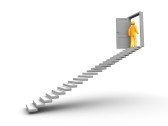 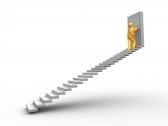 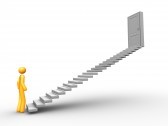 